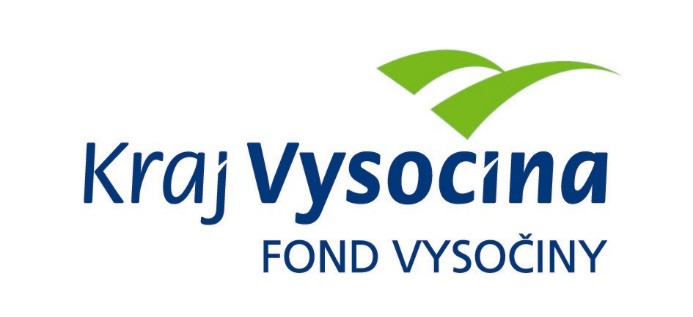 FOND VYSOČINYVýzva k předkládání projektůvyhlášená v souladu se Statutem účelového Fondu Vysočiny  1) Název programu:PREVENCE KRIMINALITY 2022Program na podporu specifických programů prevence kriminality2) Celkový objem finančních prostředků:		4 600 000 KčPodprogram A: Primární Prevence 			3 200 000 KčPodprogram B: Sekundární a terciární prevence 	1 400 000 KčV případě, že finanční prostředky jednoho z podprogramů nebudou plně vyčerpány a v druhém vznikne převis, je v kompetenci řídicího výboru rozhodnout o převodu těchto prostředků mezi jednotlivými podprogramy.3) Vazba programu na Strategii rozvoje Kraje Vysočina:Prioritní oblast 2: Kvalitní a dostupné veřejné službyOpatření 2.5: Prevence závislosti a sociálního začleňováníOpatření 3.9: Efektivní krizové řízení a prevence kriminality4) Účel programu:	Cílem programu je zajistit realizaci primární prevence kriminality, která je zaměřena na předcházení rizikového chování dětí a mládeže, popřípadě zmírňování jeho následků, rozvíjení sociálních kompetencí, podpory zdravého způsobu života, posílení schopnosti samostatně zvládat náročné životní situace a přijímat důsledky svých rozhodnutí.Druhým cílem programu je realizace sekundární a terciární prevence v regionu, která cílí na zajištění adekvátního působení na pachatele a potencionální pachatele trestných činů, zajištění pomoci obětem a potencionálním obětem trestných činů, práce se sociálně znevýhodněnými 
a rizikovými skupinami obyvatel a pozitivní ovlivňování kriminogenního prostředí. Program vychází z opatření Programu prevence kriminality Kraje Vysočina pro rok 2022.5) Popis a rozsah programu:K naplňování účelu programu jsou podporovány následující aktivity:v rámci podprogramu A (Primární prevence) jde o komplexní nabídku certifikovaných programů (jak prezenční forma tak i on-line) specifické primární prevence pokrývající celé spektrum rizikového chování realizovaná na prvních i druhých stupních základních škol a na nižších stupních šestiletých nebo osmiletých gymnázií v rámci pouze jednoho okresu Kraje Vysočina, a to včetně programů selektivní primární prevence do výše max. 10 % z celkového objemu všech realizovaných programů primární prevence. Programy povedou k naplňování opatření obsažených v Programu prevence kriminality Kraje Vysočina na rok 2022 (Program prevence kriminality Kraje Vysočina na rok 2022).Žadatel musí poskytovat programy všeobecné, případně selektivní primární prevence, ve školách na základě platné certifikace udělované MŠMT ČR a svou nabídkou programů musí komplexně pokrývat celé spektrum rizikového chování.v rámci podprogramu B (Sekundární a terciární prevence) jde o podporu aktivit zaměřených na sociální prevenci (sekundární a terciární prevenci) vycházející z bezpečnostní analýzy, které povedou k naplňování opatření obsažených v Programu prevence kriminality Kraje Vysočina na rok 2022 (Program prevence kriminality Kraje Vysočina na rok 2022):kriminalita páchaná prostřednictvím ICT (informační a komunikační technologie) 
– mravnostní kriminalita, podvody páchané prostřednictvím internetu, neoprávněný přístup do počítačového systému, porušování autorských práv, kyberstalking, chování na sociálních sítích ad.násilná kriminalita a kriminalita páchaná pod vlivem návykových látek  – úmyslné ublížení na zdraví, šikana a násilí mezi nezletilými, domácí násilí, zvýšená agresivita, sebepoškozování, nedovolené držení a distribuce drog, ohrožení výchovy mládeže, výtržnictví ad.mravnostní kriminalita – páchání trestné činnosti spojené s pohlavním zneužíváním, sexting, zneužívání dítěte k výrobě pornografie ad.kriminalita spojená s majetkovými, úvěrovými podvody a podvody spojenými s vylákáním finančních prostředků, nízká finanční gramotnost některých skupin obyvatel, zadluženost mladých lidí, gambling.oběti a potenciální oběti trestné činnosti – hlavní pozornost věnovat ohroženým dětem a mládeži, dále seniorům a zejména osaměle žijícím seniorům, hendikepovaným občanům, obětem domácího násilí ad. pachatelé a potenciální pachatelé trestné činnosti – zaměřit se na recidivisty a osoby vracející se z výkonu trestu odnětí svobody, problémové osoby (včetně problémových cizinců), rizikovou mládež, ad.6) Příjemci dotace:V rámci podprogramu A (Primární prevence):Spolky a ústavy podle zákona č. 89/2012 Sb., občanský zákoník, ve znění pozdějších předpisů;Obecně prospěšné společnosti podle zákona č. 248/1995 Sb., o obecně prospěšných společnostech působící v oblasti prevence kriminality;Církevní právnické osoby podle zákona č. 3/2002 Sb., o církvích a náboženských společnostech, ve znění pozdějších předpisů.Žadatel musí poskytovat programy primární prevence v Kraji Vysočina minimálně od roku 2016. V rámci podprogramu B (Sekundární a terciární prevence)Obce na území Kraje Vysočina;Svazky obcí se sídlem v Kraji Vysočina, založené dle zákona č. 128/2000 Sb., o obcích; Spolky, ústavy a nadace ve smyslu zákona č. 89/2012 Sb., občanský zákoník působící v oblasti prevence kriminality;Církevní právnické osoby podle zákona č. 3/2002 Sb. o církvích, náboženském vyznání 
a náboženských společnostech působící v oblasti prevence kriminality;Obecně prospěšné společnosti podle zákona č. 248/1995 Sb., o obecně prospěšných společnostech působící v oblasti prevence kriminality.7) Lokalizace projektů:Kraj Vysočina8) Uznatelné a neuznatelné náklady:Vynaložené náklady musí být nezbytné pro uskutečnění projektu a musí odpovídat zásadám zdravého finančního řízení, zvláště efektivnosti a hospodárnosti.Náklady musí být prokazatelně vynaloženy během realizace projektu a musí být doloženy účetními doklady.Projekt popsaný v žádosti se musí skládat pouze z uznatelných nákladů. V případě, že obsahem žádosti budou i neuznatelné náklady popsané níže, bude žádost vyřazena z dalšího hodnocení z důvodu administrativního nesouladu. Mezi neuznatelné náklady pro oba podprogramy patří: platby daní a poplatků státnímu rozpočtu, daň z přidané hodnoty (platí pro plátce DPH, pokud má u zdanitelných plnění přijatých v souvislosti s financováním daného projektu nárok na odpočet daně z přidané hodnoty – v plné nebo částečné výši), platby daní 
a poplatků krajům, obcím a státním fondům,alkohol a tabákové výrobky,  náklady na nákup věcí osobní potřeby,úhrada úvěrů a půjček,penále, pokuty, náhrady škod a manka, náklady na právní spory,náklady na zajištění publicity projektu,dotace a dary,náklady na pohoštění,běžné provozní náklady (např. telefonní služby, energie, poplatky za připojení k síti, bankovní poplatky),mzdové náklady, platy a ostatní osobní výdaje vč. povinného pojistného placeného   zaměstnavatelem (pouze u podprogramu B).Mezi uznatelné náklady podprogramu A patří: mzdy, platy zaměstnanců v pracovním poměru vč. povinného pojistného placeného zaměstnavatelemostatní osobní výdaje (dohoda o provedení práce, dohoda o pracovní činnosti v max. výši 800 Kč/hodinu vykonané práce) vč. povinného pojistného placeného zaměstnavatelem, cestovné (pouze tuzemské), pohonné hmoty a maziva,nákup materiálu jinde nezařazený (kancelářské potřeby související s realizací na výukové hodině),nájemné (prostory pro realizací projektu),nákup služeb (konzultačních, poradenských a právních služeb a školení).Mezi uznatelné náklady podprogramu B patří: drobný dlouhodobý hmotný majetek, ostatní osobní výdaje (dohoda o provedení práce, dohoda o pracovní činnosti 
- u sociálních, pedagogických, nepedagogických pracovníků a obdobných profesí v max. výši 350 Kč/hodinu vykonané práce a u psychologů, psychoterapeutů, odborných lektorů, supervizorů a odborných vysoce specializovaných činností v max. výši 800 Kč/hodinu vykonané práce) vč. povinného pojistného placeného zaměstnavatelem,  nájemné (prostory pro realizací projektu),pohoštění, potraviny, občerstvení v hodnotě max. 5 000 Kč v rámci projektu,cestovné (pouze tuzemské),pohonné hmoty a maziva,nákup materiálu jinde nezařazený (propagační materiály zaměřené na prevenci kriminality související s projektem),nákup ostatních služeb – (ubytování, stravování, doprava, zajištění vzdělávacího programu, vstupné - max. 500 Kč/1 osoba/1 den tuzemské pobytové akce výletu pro tzv. rizikovou skupinu dětí a mládeže),věcné dary (odměny, věcné ceny pro účastníky soutěží v hodnotě do 500 Kč na 1 cenu určenou pro 1 osobu).Vymezení neuznatelných a uznatelných nákladů vychází z definic jednotlivých položek druhového třídění rozpočtové skladby uvedených ve vyhlášce Ministerstva financí 
č. 412/2021 Sb., o rozpočtové skladbě.9) Kritéria pro hodnocení žádostiU všech doručených žádostí bude provedena kontrola administrativního souladu žádosti se všemi podmínkami uvedenými ve výzvě.U žádostí, jež budou v souladu se všemi podmínkami uvedenými ve výzvě, bude provedeno hodnocení dle základních a specifických kritérií pro posuzování projektů: Základní kritéria:Odůvodnění projektu (bodové rozpětí 0-2)Vhodnost a proveditelnost aktivit projektu (bodové rozpětí 0-2)Přínos projektu pro cílové skupiny (bodové rozpětí 0-2)Časový harmonogram realizace projektu (bodové rozpětí 0-2)Schopnost žadatele projekt zrealizovat (bodové rozpětí 0-2)Reálný a transparentní rozpočet nákladů projektu (bodové rozpětí 0-2)Úroveň zpracování projektu (bodové rozpětí 0-2)Specifická kritéria pro podprogram A:Vypracovaný systém (metoda) zjišťování efektivity realizovaných opatření (bodové rozpětí 1 - 10).1 bod – Projekt obsahuje jedno z níže uvedených kritérií efektivity dopadu.5 bodů - Projekt obsahuje dvě z níže uvedených kritérií efektivity dopadů.10 bodů – Projekt obsahuje minimálně tři z níže uvedených kritérií efektivity dopadů.Kritéria efektivity dopadu: Počet účastníků projektu.Zpětná vazba účastníků projektu (dotazník, rozhovor apod.).Statistika trestné činnosti a přestupků, které se specificky váží na daný problém (statistika, dlouhodobé trendy)Počet konzultací/kontaktů s účastníky.Počet tísňových volání stížností, které se specificky váží na daný problém (statistika, dlouhodobé trendy)Hlášené škody, vyskytují-li se v důsledku daného problému, a jejich výšePachatelé a oběti, kteří se váží na daný problém, jejich četnost, recidiva (statistika, dlouhodobé trendy)Počty intervencí MP, PČR, sociálních pracovníků, streetworkerů a dalších.Mediální ohlasyMíra viktimizace u trestných činů a cílových skupin, jichž se posilování kompetencí týká (statistika, dlouhodobé trendy)Ohlasy a feedback odborníků, kteří působí v daných oblastech vzděláváníMnožství intervencí (např. sběry a výměny jehel, umísťování bezdomovců do denních stacionářů/nocleháren, množství podaných podnětů ve prospěch klientů úřadům apod.)Posun v individuálních osudech klientůPozn: Uvedené ukazatele v žádosti o poskytnutí dotace bude příjemce vykazovat při odevzdání závěrečné zprávy:Šíře plánované cílové skupiny (bodové rozpětí 1 - 10)1 bod – Projekt je zaměřený na žáky 1. stupně základních škol nebo na žáky 2. stupně základních škol.3 body - Projekt je zaměřený na žáky 1. stupně základních škol a na žáky 2. stupně základních škol.5 bodů – Projekt je zaměřený na žáky 1. stupně základních škol a nižších stupňů šestiletých nebo osmiletých gymnázií nebo na žáky 2. stupně základních škol a nižších stupňů šestiletých nebo osmiletých gymnázií.10 bodů - Projekt je zaměřený na žáky 1. a 2. stupně základných škol i na žáky nižších stupňů šestiletých nebo osmiletých gymnázií.Zaměření projektu (bodové rozpětí 1 – 10)1 bod – Projekt není zaměřen na selektivní prevenci.10 bodů - Projekt je zaměřen na selektivní prevenci.Specifická kritéria pro podprogram B:Zaměření aktivit projektu (bodové rozpětí 1 - 20).1 bod – Projekt je zaměřen na ostatní aktivity (např. semináře na obecná témata prevence kriminality).15 bodů – Aktivity projektu se zaměřují na poradenskou činnost pro vybranou cílovou skupinu, která již řeší tíživou životní situaci (např. poradenská činnost pro zadlužené, závislé apod.); depistážní činnost ohrožených skupin.20 bodů – Aktivity projektu se zaměřují na resocializaci; recidivu; vícedenní pobyty pro rizikovou mládež; aktivity pro oběti nebo pachatele domácího násilí.Vypracovaný systém (metoda) zjišťování efektivity realizovaných opatření (bodové rozpětí 1 - 5).1 bod – projekt obsahuje jedno měřitelné kritérium efektivity dopadu.3 body - projekt obsahuje dvě měřitelná kritéria efektivity dopadů.5 bodů – projekt obsahuje minimálně tři měřitelná kritéria efektivity dopadů.Kritéria efektivity dopadu: Počet účastníků projektu.Zpětná vazba účastníků projektu (dotazník, rozhovor apod.).Statistika trestné činnosti a přestupků, které se specificky váží na daný problém (statistika, dlouhodobé trendy)Počet konzultací/kontaktů s účastníky.Počet tísňových volání stížností, které se specificky váží na daný problém (statistika, dlouhodobé trendy)Hlášené škody, vyskytují-li se v důsledku daného problému, a jejich výšePachatelé a oběti, kteří se váží na daný problém, jejich četnost, recidiva (statistika, dlouhodobé trendy)Počty intervencí MP, PČR, sociálních pracovníků, streetworkerů a dalších.Mediální ohlasyMíra viktimizace u trestných činů a cílových skupin, jichž se posilování kompetencí týká (statistika, dlouhodobé trendy)Ohlasy a feedback odborníků, kteří působí v daných oblastech vzděláváníMnožství intervencí (např. sběry a výměny jehel, umísťování bezdomovců do denních stacionářů/nocleháren, množství podaných podnětů ve prospěch klientů úřadům apod.)Posun v individuálních osudech klientůPozn: Uvedené ukazatele v žádosti o poskytnutí dotace bude příjemce vykazovat při odevzdání závěrečné zprávy:Opakování projektu v minulosti (bodové rozpětí 1 - 5)1 bod – Projekt je realizován poprvé.3 body – Projekt je realizován již podruhé.5 bodů - Projekt je realizován již více jak třikrát po soběO přiznání dotace konkrétním žadatelům rozhoduje příslušný orgán kraje. O poskytnutí dotace v rámci programu bude rozhodnuto nejpozději do 10. 5. 2022 a tato informace bude zveřejněna na webových stránkách Fondu Vysočiny (www.fondvysociny.cz) – odkaz „Vyhodnocené programy“ nejpozději do 30 dnů od tohoto rozhodnutí. Žadatelé, kterým nebude poskytnuta podpora, budou informováni garantem prostřednictvím e-mailu uvedeného v žádosti.10) Minimální a maximální výše dotace:Podprogram A:Minimální výše dotace požadované v Žádosti o poskytnutí dotace na jeden projekt je 10 000 Kč, maximální výše dotace požadované na jeden projekt nesmí přesáhnout alokaci daného okresu, která je pro jednotlivé okresy stanovena takto:okr. Jihlava:			675 000 Kč okr. Havlíčkův Brod: 		497 000 Kč okr. Třebíč: 			694 000 Kčokr. Žďár nad Sázavou: 	984 000 Kčokr. Pelhřimov: 		350 000 KčV rámci jednoho okresu může žadatel podat pouze jeden projekt, který musí řešit pouze školy z daného okresu.Podprogram B:Minimální výše dotace požadované v Žádosti o poskytnutí dotace na jeden projekt je 10 000 Kč, maximální výše dotace požadované na jeden projekt je 150 000 Kč. V rámci jednoho kola Programu může žadatel podat maximálně dva projekty. V případě, že bude předloženo jedním žadatelem více projektů, budou všechny projekty vyřazeny z dalšího hodnocení. V případě Diecézní charity Brno se žadatelem pro účely tohoto omezení rozumí oblastní charita.11) Minimální podíl příjemce dotace:Podprogram A: 0 % celkových nákladů na projektuPodprogram B: 10 % celkových nákladů projektu12) Časový harmonogram realizace projektu:U podprogramu A: Projekt může být zahájen nejdříve 1. 1. 2022 a ukončen nejpozději 31. 12. 2022. Pouze v tomto období mohou vznikat uznatelné náklady projektu a musí být také uhrazeny vyjma uznatelných nákladů uvedených v bodě 8) Výzvy u písm. a) a b), které musí být vyúčtovány, uhrazeny a promítnuty v účetnictví Příjemce nejpozději do 20. 1. 2023.U podprogramu B: Projekt může být zahájen nejdříve 1. 1. 2022 a ukončen nejpozději 31. 12. 2022. Pouze v tomto období mohou vznikat uznatelné náklady projektu a musí být také uhrazeny vyjma uznatelných nákladů uvedených v bodě 8) Výzvy u písm. b), které musí být vyúčtovány, uhrazeny a promítnuty v účetnictví Příjemce nejpozději do 20. 1. 2023.13) Platební podmínkyFinanční prostředky budou poskytnuty na základě smlouvy o poskytnutí dotace, v níž budou podrobněji stanoveny podmínky čerpání finančních prostředků, způsob a termín předložení závěrečné zprávy a finančního vypořádání dotace. Vzor smlouvy o poskytnutí dotace je k dispozici na www.fondvysociny.cz. U podprogramu A bude dotace poskytnuta nejpozději do 30 kalendářních dnů od podpisu smlouvy o poskytnutí dotace oběma smluvními stranami. U podprogramu B bude dotace poskytnuta jednorázově bankovním převodem na účet žadatele a to nejpozději do 90 kalendářních dnů ode dne včasného a prokazatelného doručení závěrečné zprávy a finančního vypořádání dotace.Pokud nebude bez závažného důvodu podepsána smlouva žadatelem do 30 dnů od jejího obdržení, ztrácí žadatel automaticky nárok na poskytnutí dotace.Dotace nemůže být v průběhu realizace převedena na jiný subjekt. Rovněž nebude umožněno měnit zásadním způsobem zaměření podpořeného projektu.Souběh dotace z Fondu Vysočiny s dotacemi z dotačních titulů státního rozpočtu, jiných fondů či poskytovatelů se u podprogramu A vylučuje, u podprogramu B nevylučuje. Souběh dotace z několika programů Fondu Vysočiny či dalších dotačních titulů kraje na realizaci jednoho projektu není možný. V rámci této výzvy je u podprogramu B vyžadována udržitelnost projektu. Bližší podrobnosti k udržitelnosti stanoví smlouva o poskytnutí dotace.14) Termíny a podmínky podání žádosti o dotaci:Žadatelé o podporu projektů musí předložit kompletně vyplněnou Žádost o poskytnutí dotace na předepsaném formuláři. Žádost musí být vyplněna v počítači nikoliv rukou.Formulář žádosti je umístěn na internetové adrese www.fondvysociny.cz, kde lze najít i návod pro práci s elektronickými formuláři. Způsob podání žádosti:Po finálním vyplnění elektronického formuláře žádosti je nutné odeslat data z formuláře pomocí ikonky „Odeslat data z formuláře a získat kód el. žádosti“, kterou najdete na první straně formuláře a je určená k překlopení dat z formuláře do elektronické databáze kraje. Pro tento úkon je nutné mít počítač připojen k internetu. Po odeslání dat bude vygenerován „Kód elektronické žádosti“, který se automaticky doplní do žádosti. Pokud po doplnění el. kódu do formuláře byly ve formuláři prováděny ještě nějaké úpravy, je nutné získat nový kód stejným způsobem. Po doplnění „Kódu elektronické žádosti“ je následně nutné žádost vytisknout papírově, případně do formátu PDF (pomocí pole „Uložení a tisk žádosti“ na první straně formuláře) a odeslat ji na krajský úřad podle jedné z uvedených variant:  Varianta 1 – „Papírové podání žádosti“Formulář žádosti zpracovaný v jednom vyhotovení včetně dokladů nutných k posouzení žádosti se přijímá osobně prostřednictvím podatelny Krajského úřadu Kraje Vysočina, Žižkova 1882/57, 586 01 Jihlava nebo poštou v termínu od 11. 3. 2022 do 24. 3. 2022 (Rozhodující je datum doručení na podatelnu Krajského úřadu Kraje Vysočina dle podacího razítka. Za podání v termínu v poslední den lhůty se považuje i den předání poštovní službě). Žádost bude předložena v zalepené obálce označené: Fond Vysočiny, Program „PREVENCE KRIMINALITY 2022“. Varianta 2 – „Elektronické podání žádosti prostřednictvím e-mailu“Originál formuláře žádosti bude odeslán v termínu od 11. 3. 2022 do 24. 3. 2022 e-mailem na adresu podatelny KrÚ posta@kr-vysocina.cz včetně dokladů nutných k posouzení žádosti. Za originál elektronicky vyplněné žádosti se považuje elektronicky podepsaný formulář žádosti či 
e-mail podepsaný zaručeným elektronickým podpisem, jež obsahuje vyplněný formulář žádosti. Doklady, které je třeba doložit v originále či úředně ověřené kopii a vznikly v listinné podobě, musí být konvertovány v souladu se zákonem č. 300/2008 Sb., o elektronických úkonech 
a autorizované konverzi dokumentů. Za podání žádosti není považováno zaslání odkazu pro její vyzvednutí z internetového či jiného úložiště. Do předmětu zprávy napište: Fond Vysočiny, Program „PREVENCE KRIMINALITY 2022“. V případě podání žádosti prostřednictvím e-mailu je nutné respektovat požadavky na elektronická podání Krajského úřadu Kraje Vysočina, uvedené na adrese http://www.kr-vysocina.cz/podatelna-krajskeho-uradu-kraje-vysocina/d4032052. Varianta 3 – „Elektronické podání žádosti prostřednictvím datové schránky“Formulář žádosti (nikoliv jen xml data ze žádosti) bude odeslán z datové schránky žadatele nebo osoby oprávněné za žadatele jednat na základě plné moci v termínu od 11. 3. 2022 do 24. 3. 2022 na adresu datové schránky Kraje Vysočina (ksab3eu) včetně dokladů nutných k posouzení žádosti. Doklady, které je třeba doložit v originále či úředně ověřené kopii, musí být konvertovány v souladu se zákonem č. 300/2008 Sb., o elektronických úkonech a autorizované konverzi dokumentů. V případě podání žádosti prostřednictvím datové schránky není třeba formulář podepsat zaručeným elektronickým podpisem (kvalifikovaným certifikátem), s výjimkou případů, kdy zákon, jiný právní předpis, vnitřní předpis žadatele nebo obdobný dokument vyžaduje ověřený podpis, nebo současně podpisy více osob (např. členů statutárního orgánu). Za podání žádosti není považováno zaslání odkazu pro její vyzvednutí z internetového či jiného úložiště. Do předmětu zprávy napište: Fond Vysočiny, Program „PREVENCE KRIMINALITY 2022“.15) Doklady nutné k posouzení žádosti:Stručný popis naplnění specifických kritérií (při popisu naplnění specifických kritérií používejte stejné písmenné označení, jako je použito v této výzvě; při popisu naplnění kritérií se vyjadřujte maximálně stručně a věcně).Kopie dokladu o právní subjektivitě žadatele, kterým je výpis z registru osob pro osoby právnické a osoby fyzické podnikající obsahující název žadatele, sídlo žadatele, IČO a statutární orgán žadatele (jméno osoby či osob oprávněných jednat jménem žadatele). Výpis nesmí být starší 90 dnů před podáním žádosti. Tento výpis lze získat na jakékoliv pobočce České pošty či CZECHPOINTU.Za relevantní doklad o právní subjektivitě je pro účely podání žádosti o dotaci z Fondu Vysočiny považován i elektronicky podepsaný výpis z veřejného rejstříku 
z webu justice.cz (žadatel tento výpis získá po zadání IČO ve vyhledávání 
a následně po kliknutí na výpis platných vytiskne pdf verzi výpisu) nebo z webu www.rzp.cz, pokud obsahuje výše uvedené identifikační údaje žadatele. Žadatel doloží vytištěný obraz elektronického dokumentu PDF. Elektronický podpis nesmí být starší 90 dnů před podáním žádosti. Výjimka platí pouze u příspěvkových organizací nezřizovaných krajem, kdy pokud nejsou v daných registrech zapsány, doloží vytištěný detail o žadateli z obdobného veřejného rejstříku (např. https://rejstriky.msmt.cz/rejskol/), kde lze požadované údaje o žadateli tj. název žadatele, sídlo žadatele, IČO a statutární orgán (jméno osoby či osob oprávněných jednat jménem žadatele) ověřit. Případně doloží kopie jiných dokladů obsahující požadované údaje (např. zřizovací listinu, doklad 
o přidělení IČO od ČSÚ, jmenovací dekret do funkce ředitele). V případě, že doklad o právní subjektivitě nebude ani po výzvě k doplnění obsahovat požadované údaje o žadateli uvedené výše, bude žádost žadatele vyřazena z dalšího hodnocení.Obec (město, městys) a příspěvková organizace kraje doklad o právní subjektivitě nepředkládá.Úplný výpis platných údajů z evidence skutečných majitelů zřízené dle zákona 
č. 37/2021 Sb., o evidenci skutečných majitelů, ve znění pozdějších předpisů (nedokládají obce, dobrovolné svazky obcí (DSO), ústavy a obecně prospěšné společnosti, jejichž zakladatelem je Česká republika, kraj nebo obec; církev a ostatní právnické osoby podle zákona upravující církve a náboženské společnosti). Tento výpis lze získat prostřednictvím  datové schránky žadatele nebo na příslušném krajském soudě.Podrobný položkový rozpis nákladů projektu (možno řešit formou cenové nabídky od dodavatele; nelze okopírovat tabulku z bodu 7 žádosti) Pro Podprogram A dále:Bližší popis projektu - viz samostatný formulář, který je zveřejněn se žádostí 
o poskytnutí dotaceKopie dokladu o certifikaci odborné způsobilosti na programy všeobecné, případně selektivní primární prevence rizikového chování uděleného MŠMT 
(ve spolupráci s Národním ústavem pro vzdělávání) nebo žádosti o tuto certifikaci.Pro Podprogram B dále:Stručná bezpečnostní analýza (max. 2 strany A4, zaměřená na žádaný účel projektu).16) Odpovědnost za realizaci podpory (garant programu):Garantem programu je odbor sekretariátu hejtmana, Krajský úřad Kraje Vysočina, Žižkova 1882/57, Jihlava, 586 01.Průběžné informace ke zpracování projektů bude poskytovat odbor sekretariátu hejtmana, oddělení krizové řízení a bezpečnosti, Ing. Josef Pokorný tel. 564 602 164, e-mail: pokorny.josef@kr-vysocina.cz. Před finálním podáním žádosti je možné si nechat žádost zkontrolovat výše uvedenou osobou, můžete se tak vyhnout případnému vyřazení žádosti z hlediska administrativního pochybení.17) Závěrečná ustanoveníŽadatelé budou garantem programu vyzváni pouze k doplnění chybějících dokladů nutných k posouzení žádosti uvedených v bodě 15) výzvy a to prostřednictvím e-mailu uvedeného v žádosti. Žádost, která nesplňuje ostatní formální náležitosti dle podmínek výzvy (např. překročení maximální výše požadované dotace, nedodržení minimálního podílu příjemce dotace) nebo bude zaslána mimo termín vymezený pro podávání žádostí, bude z hodnocení vyřazena. Podpora z Fondu Vysočiny nepředstavuje nárokový příspěvek, nejde ani o správní řízení.